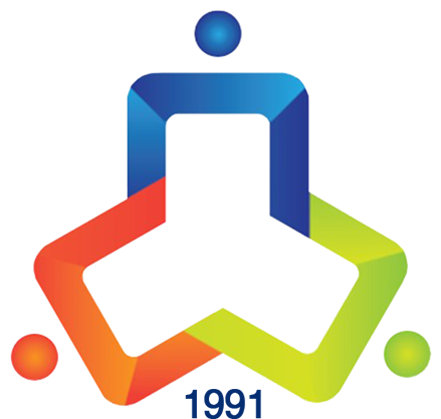 SỔ THEO DÕI ĐÀO TẠO TẠI DOANH NGHIỆPĐơn vị thực tập	:Tên sinh viên/Nhóm sinh viên:  				1.				2.HƯỚNG DẪN VIẾT BÁO CÁO THỰC TẬP BỐ CỤC BÀI BÁO CÁO THỰC TẬP 1. Trang bìa (đính kèm mẫu bìa)2. Trang 1: Mục lục 3.Trang 2: Lời mở đầu4. Trang 3:  Lời cảm ơn5. Trang 4: Đánh giá, nhận xét của công ty (………………)6. Trang 5: Đánh giá của giảng viên hướng dẫn (…………….)7. Trang 6 trở đi: Nội dung thực tập7.1 Đối với ngành Hướng dẫn Du lịchChương 1: Giới thiệu về công ty thực tập1. Giới thiệu tổng quan về công ty2. Nội quy, quy chế làm việc3. Văn hóa doanh nghiệpChương 2: Thực tập chuyên môn1. Quy trình phân công Hướng dẫn viên của công ty2. Nội quy, quy chế đi đoàn của Hướng dẫn viên3. Hồ sơ Hướng dẫn viên được bàn giao khi đi đoàn4. Tham gia công tác phụ tour5. Một số công việc khác được giao và đánh giá mức độ hoàn thànhChương 3: Tổng kết1. Đánh giá hiệu quả quá trình thực tập2. Các thu hoạch được trong quá trình thực tập3. Kiến nghị: Đối với Nhà trường và doanh nghiệp (nếu có)7.2 Đối với ngành Quản trị Lữ hànhChương 1: Giới thiệu về công ty thực tập1. Giới thiệu tổng quan về công ty2. Nội quy, quy chế làm việc3. Văn hóa doanh nghiệpChương 2: Thực tập chuyên môn1. Tìm hiểu quy trình điều hành một chương trình du lịch. 2. Quy trình tạm ứng quyết toán tour.3. Quy trình xây dựng sản phẩm.4. Hồ sơ đoàn bàn giao cho Hướng dẫn viên. 5. Kỹ năng soạn thảo văn bản.6. Nghiệp vụ bán sản phẩm.7. Một số công việc khác được giao và đánh giá mức độ hoàn thànhChương 3: Tổng kết1. Đánh giá hiệu quả quá trình thực tập2. Các thu hoạch được trong quá trình thực tập3. Kiến nghị: Đối với Nhà trường và doanh nghiệp (nếu có)8. Trang kế cuối: Phụ lục 9. Trang cuối: Kết luận HƯỚNG DẪN VIẾT BÁO CÁO THỰC TẬP TẠI DOANH NGHIỆP1. Soạn thảo văn bản:- Khổ trang: A4- Canh lề trái 3cm; - Canh lề phải, đầu trang và cuối trang 2.5cm.- Font chữ: Times New Roman.- Cỡ chữ: 13.- Cách dòng (Line Spacing): 1.5 lines.- Không đặt header, footer trừ số trang2.  Đánh số trang: - Từ trang đầu đến trang mục lục đánh chữ số La Mã thường (i.ii.iii.iv...)- Từ "Lời mở đầu" đến "Kết luận" đánh theo số (1.2.3...)- Đánh máy, dưới mỗi trang, canh phải3. Đánh số các đề mục:- Đánh số đề mục bằng chữ số Ả Rập.Ví dụ:CHƯƠNG 1: 1. ……..1.1………1.2 ……….4. Hướng dẫn sắp xếp tài liệu tham khảo:- Tài liệu tham khảo phải ghi đầy đủ các thông tin sau : + Tên các tác giả hoặc cơ quan ban hành. + Năm xuất bản: đặt trong dấu ngoặc đơn, dấu phẩy sau ngoặc đơn. + Tên sách, luận văn hoặc báo cáo: in nghiêng, dấu phẩy cuối tên. + Nhà xuất bản: dấu chấm nếu kết thúc tài liệu tham khảo. + Nơi sản xuất: dấu chấm nếu kết thúc tài liệu tham khảo. Ví dụ:  Vũ Thế Bình, Non nước Việt Nam , NXB Thế Giới, 2012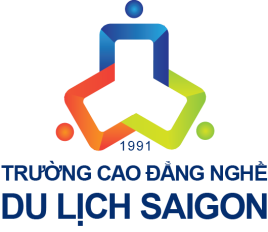 BỘ LAO ĐỘNG THƯƠNG BINH VÀ XÃ HỘITRƯỜNG CAO ĐẲNG NGHỀ DU LỊCH SÀI GÒN347A Nguyễn Thượng Hiền, Phường 11, Quận 10Điện thoại	: (028) 38344856 - 38344916 - 62908923Email: truongdulichsaigon@gmail.com/ saigon@dulichsaigon.edu.Fax: (028) 38344917        Website: www.dulichsaigon.edu.vn